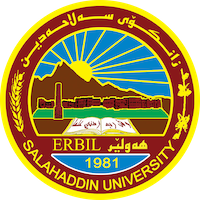 Academic Curriculum Vitae 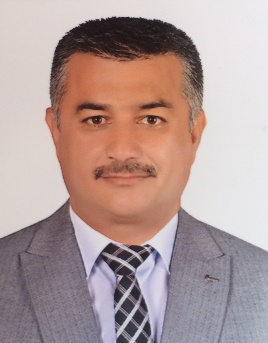 Personal Information:Full Name: Hazhar qadr ismail Academic Title: Assistant Lecturer   Email: hazhar.ismail@su.edu.krd Mobile: 07504036690Education:Diploma in mathematics and Science at Central Teachers Institute- Erbil (1995-1996) Bachelor’s Degree in Kurdish Language and Literature at College of Educations-Salahaddin University-Erbil (2000-2004)Master’s degree in Kurdish Language (Phonology and Phonetics) at College of Languages-Salahaddin University-Erbil (2006-2009)Employment:Teacher at the ministry of education- Roste primary School-Erbil (1996-2000)Teacher at the ministry of education- Kawa evening High school-Erbil 2004.Teacher Assistant in Salahaddin University/Education Collage department of Kurdish language (2005-2006).Assistant Lecturer at Salahaddin University/Education Collage - department of Kurdish language-Soran (2008).Assistant Lecturer at Salahaddin University/Evening studies Collage-department of Kurdish language (2010-2014) Assistant Lecturer at Soran University/Faculty of Arts - department of Kurdish language (2010-2011)Assistant Lecturer at Soran University/Faculty of Education- department of Kurdish language (2012-2014)Lecturer Assistant at Tishk International University / Faculty of Administrative Science and Economy/Department of BUS, ACC, and IRD (2015-to the present).Assistant Lecturer at Salahaddin University/College of Education/Makhmur (2015-2017)Assistant Lecturer at Salahaddin University/College of Education/Makhmur (2022-2023)Lecturer Assistant in Salahaddin University/ Collage of Language /department of Kurdish language (2013-to the present).Qualifications Certificate of Teaching methods course at Salahaddin University (2010).Certificate in English Language Course- Elementary -Cambridge Center-Erbil (2016)Attending Turkish language course in Salahaddin university Turkish department-Erbil (2018).Finishing Elementary Level in English language in Language center Salahaddin University (2023).Teaching (Phonology, Phonetics, morphology, Kurdology, language theory and dialectology) Knowledge about Windows (7, 10 and 11).Using Microsoft family like (Word, Excel, PowerPoint and Outlook)Teaching experience:- Teaching Phonetics to First year Students at Salahaddin University/Education Collage - department of Kurdish language-Soran (2008).- Teaching Phonology to First year Students at Salahaddin University/Evening studies Collage-department of Kurdish language (2010-2014).- Teaching Dialectology to First year Students at Salahaddin University/Evening studies Collage-department of Kurdish language (2010).- Teaching Phonetics to First year Students at Salahaddin University/Evening studies Collage-department of Kurdish language (2010-2014).- Teaching Phonetics to First year Students at Soran University/ Faculty of Arts - department of Kurdish language (2010-2011).- Teaching Phonology to First year Students at Soran University/ Faculty of Arts - department of Kurdish language (2010-2011).- Teaching Morphology to Second year Students at Soran University/ Faculty of Arts - department of Kurdish language (2010-2011).- Teaching Linguistics (Theory and Practical). to Third year Students at Salahaddin University /Evening studies Collage-department of Kurdish language (2012- 2014).- Teaching Phonetics to First year Students at Soran University/Faculty of Education- department of Kurdish language (2012-2014).- Teaching Phonology to First year Students at Soran University/Faculty of Education- department of Kurdish language (2012-2014).- Teaching Morphology to First year Students at Soran University/Faculty of Education- department of Kurdish language (2012-2014).- Teaching Phonetics to First year Students at Salahaddin University/Collage of language -department of Kurdish language (2014- to the present).- Teaching Phonology to First year Students at Salahaddin University/Collage of language -department of Kurdish language (2014- to the present).- Teaching Morphology to Second year Students at Salahaddin University/Collage of language -department of Kurdish language (2014- to the present).- Teaching kurdollogy to First year Students at Salahaddin University/Collage of language -department of English language (2015-2016).- Teaching Academic Debate to First year Students at Kurdish Department/College of language -department of Kurdish language (2016-2017).- Teaching Kurdish civil to Second year Students at Salahaddin University/Collage of language -department of Kurdish language (2017).- Teaching kurdology to First year Students at Tishk International University / Faculty of Administrative Science and Economy / Department of BUS, ACC, and IRD (2015-to the present).- Teaching Kurdish language to First year Students at Tishk International University / Faculty of Administrative Science and Economy / Department of BUS, ACC, and IRD (2015-to the present).- Teaching kurdollogy to First year Students at Salahaddin University/Collage of language -department of Persion language (2018-2019).- Teaching kurdollogy to First year Students at Salahaddin University/Collage of language -department of German language (2020).-Teaching Syntax to Third year Students at Salahaddin University/Collage of Education-Makhmur/ Department of Kurdish language (2019).-Teaching Phonetics to First year Students at Salahaddin University/Collage of Education-Makhmur/ Department of Kurdish language (2023).-Teaching Phonology to First year Students at Salahaddin University/Collage of Education-Makhmur/ Department of Kurdish language (2023).Research and publicationsNAConferences and courses attendedParticipated in 2rd Student Research Projects & Idea Grant Conference -Salahaddin University-Erbil – Yacoubi Hall (25 April 2022).Participated in the Scientific conference (Best Graduation researches, Best Academic      Posters of Students at Salahaddin University-Erbil)- At Kocher Birkar Hole, Cultural and            Societal Center/Salahaddin University (16 May 2022).Participated at Symposium of International Mother Language Day - Salahaddin University/College of Languages (21 February 2022).Participated in the panel in international book fair of Erbil (unifying the Kurdish language, attempts and challenges) (14 March 2023). Participated in 3rd Student Research Projects & Idea Grant Conference -Salahaddin University-Erbil (2nd February 2023).Participated in International Universities Council and Salahaddin University-Erbil holds Symposium on (The problem of migration and displacement -and the resulting problems) (17 January 2023). Participated in THE SECOND JOINT INTERNATIONAL SCIENTIFIC CONFERENGE on (Towards a moderate social culture that rejects violence and terrorism and the role of universities and relevant institutions in its reinforcement) (7 March 2023).Funding and academic awards NAProfessional memberships NAProfessional Social Network Accounts:https://scholar.google.com/citations?hl=en&view_op=list_works&gmla=AJsN-F4pXsGYFFmtIzCr_HSU6aQ8SCseCSzV5zuc1Ok9FhYJu0BpRNwZdAr_0eaf9hWNMw696laj4rgIGkesNEsOaZTRO9ht_Q&user=L53hXwgAAAAJhttps://academics.su.edu.krd/profile-admin/Hazhar qadrhttps://www.facebook.com/hazhar.qadr.9?mibextid=LQQJ4dhttps://twitter.com/Hazhar2098338